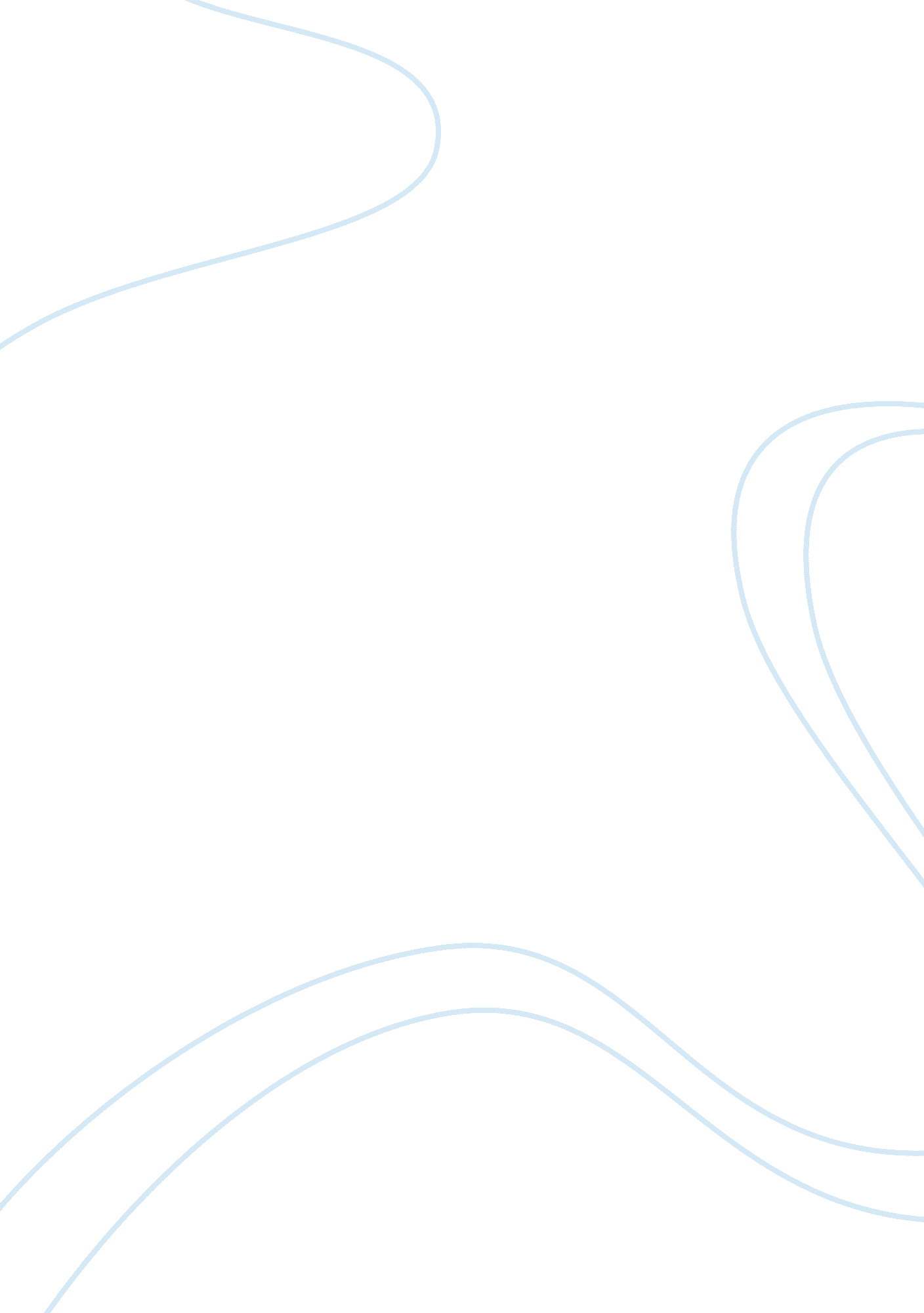 Business issues and legislative systemBusiness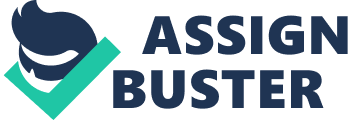 Chapter 27, Question 6 
Laws relating to equal pay are violated. However, the employer may take advantage of the provisions of the Equal Pay Act to justify his action. These provisions allow for varied compensation if the employees are of different productivity under the same working conditions. 
Chapter 27, Question 8 
Nesser is likely to win the case against the Airline. This is because the Airline’s refusal for Nesser to work from home shows that the Airline only needs his services when he is a perfect health condition. Employment laws do not allow this kind of treatment when employees fall ill in their line of duty. 
Chapter 32, Question 5 
Failure to include all the required information was a breach of the requirements that govern securities. The experienced scenario resulted from the actions of the outside entities and thus security laws were violated, specifically contract law. However, the outside entities have a defense since what unfolded was not intentional. 
Chapter 33, Question 4 
Pearl cannot require the bank to make good on the check since it has already been identified that Sharpe’s account does not have sufficient funds. The bank can only make good out of the transaction if Sharpe makes the substantial deposit she had promised to make. 
Chapter 33, Question 9 
Franklin is entitled to the credit as he demands. This is because he expressed his concern to have payments ceased on an issued check. The cashier notified the other tellers about Franklin’s directive. If no attention was paid by the teller who made the payment, it is the teller and the bank that are liable to the mistake and not Franklin. 